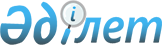 О внесении изменений в решение от 23 декабря 2010 года N 41-232 "О районном бюджете Талгарского района на 2011-2013 годы"
					
			Утративший силу
			
			
		
					Решение маслихата Талгарского района Алматинской области от 18 марта 2011 года N 44-259. Зарегистрировано Управлением юстиции Талгарского района Департамента юстиции Алматинской области 01 апреля 2011 года N 2-18-125. Утратило силу решением Талгарского районного маслихата Алматинской области от 13 апреля 2012 года № 4-27      Сноска. Утратило силу решением Талгарского районного маслихата Алматинской области от 13.04.2012 № 4-27.

      Примечание РЦПИ:

      В тексте сохранена авторская орфография и пунктуация.       

В соответствии с пунктом 5 статьи 104, с пунктом 5 статьи 109 Бюджетного кодекса Республики Казахстан, пункта 1 статьи 6 Закона Республики Казахстан "О местном государственном управлении и самоуправлении в Республике Казахстан" Талгарский районный маслихат РЕШИЛ:



      1. Внести в решение Талгарского районного маслихата от 23 декабря 2010 года N 41-232 "О районном бюджете Талгарского района на 2011-2013 годы" (зарегистрировано в государственном Реестре нормативных правовых актах 31 декабря 2010 года за N 2-18-121, опубликовано в газете "Талгар" 13 января 2011 года N 04-05 (3931-3932), в решение Талгарского районного маслихата от 22 февраля 2011 года N 43-252 "О внесении изменений и дополнений в решение от 23 декабря 2010 года N 41-232 "О районном бюджете Талгарского района на 2011-2013 годы" (зарегистрировано в государственном Реестре нормативных правовых актах 28 февраля 2011 года, за N 2-18-124 опубликовано в газете "Талгар" от 19 марта 2011 года N 14 (3941) следующие изменения:



      в пункте 1:

      в строке "Доходы" цифры "6009249" заменить цифрами "6073306";

      в строке "Расходы" цифры "6109528" заменить цифрами "6175168".



      в пункте 5:

      в строке "исполнительные органы и государственные услуги общего характера" цифры "253962" заменить цифрами "254256";

      в строке "общеобразовательные учреждения" цифры "4711521" заменить цифрами "4769674";

      в строке "социальная помощь и социальное обеспечение" цифры "180996" заменить цифрами "183141";

      в строке "культура, спорт и информационное пространство" цифры "226524" заменить цифрами "227000";

      строку "сельское хозяйство" заменить на строку "сельское, водное, лесное, рыбное хозяйство, особо охраняемые природные территории, охрана окружающей среды и животного мира, земельные отношения" в строке "сельское, водное, лесное, рыбное хозяйство, особо охраняемые природные территории, охрана окружающей среды и животного мира, земельные отношения" цифры "84707" заменить цифрами "89405";

      в строке "промышленность, архитектурная, градостроительная и строительная деятельность" цифры "8384" заменить цифрами "8338";

      в строке "прочие" цифры "37579" заменить цифрами "37499";

      в строке "погашение займов" с цифры "81613" заменить цифрами "69161";

      в строке "используемые остатки бюджетных средств" цифры "181179" заменить цифрами "170311".



      2. Приложение 1 к указанному решению изложить в новой редакции согласно приложению 1 к настоящему решению.



      3. Настоящее решение вводится в действие с 1 января 2011 года.      Председатель сессии

      районного маслихата                        К.А. Тургенбаев      Секретарь районного

      маслихата                                  Р.М. Идралиева      СОГЛАСОВАНО:      Начальник отдела экономики,

      бюджетного планирования и

      предпринимательства

      Талгарского района                         Сафин Асангали Ануарович

      18 марта 2011 года

Приложение 1

утвержденное решением маслихата

Талгарского района от 18 марта

2011 года N 44-259 "О внесении

изменений в решение Талгарского

районного маслихата от 23 декабря

2010 года N 41-232 "О районном

бюджете Талгарского района

на 2011-2013 годыПриложение 1

к решению маслихата Талгарского

района от 23 декабря 2010 года

N 41-232 "О районном бюджете

Талгарского района на

2011-2013 годы"
					© 2012. РГП на ПХВ «Институт законодательства и правовой информации Республики Казахстан» Министерства юстиции Республики Казахстан
				КатегорияКатегорияКатегорияКатегорияСумма

(тыс.

тенге)КлассКлассКлассСумма

(тыс.

тенге)ПодклассПодклассСумма

(тыс.

тенге)НаименованиеСумма

(тыс.

тенге)1.Доходы60733061Налоговые поступление96951904Hалоги на собственность7812091Hалоги на имущество4787103Земельный налог689004Hалог на транспортные средства2269995Единый земельный налог660005Внутренние налоги на товары, работы и услуги1445182Акцизы1070003Поступления за использование природных и других ресурсов59004Сборы за ведение предпринимательской и профессиональной деятельности265585Налог на игорный бизнес506008Обязательные платежи, взимаемые за совершение юридически значимых действий и (или) выдачу документов уполномоченными на то государственными органами или должностными лицами437921Государственная пошлина437922Не налоговые поступления409261Доходы от государственной собственности30945Доходы от аренды имущества, находящегося в государственной собственности309404Штрафы, пени, санкции, взыскания, налагаемые государственными учреждениями, финансируемыми из государственного бюджета, а также содержащимися и финансируемыми из бюджета (сметы расходов) Национального Банка Республики Казахстан364521Штрафы, пени, санкции, взыскания, налагаемые государственными учреждениями, финансируемыми из государственного бюджета, а также содержащимися и финансируемыми из бюджета (сметы расходов) Национального Банка Республики Казахстан, за исключением поступлений от организаций нефтяного сектора3645206Прочие неналоговые поступления138061Прочие неналоговые поступления13803Поступления от продажи основного капитала10941203Продажа земли и нематериальных активов1094121Продажа земли1094124Поступления трансфертов495344902Трансферты из вышестоящих органов государственного управления49534492Трансферты из областного бюджета49534497Поступления займов3238801Внутренние государственные займы323882Договоры займа32388Займы, получаемые местным исполнительным органом района (города областного значения)323888Используемые остатки бюджетных средств17031101Остатки бюджетных средств1703111Свободные остатки бюджетных средств170311Функциональная группаФункциональная группаФункциональная группаФункциональная группаФункциональная группаСумма

(тыс.

тенгеФункциональная подгруппаФункциональная подгруппаФункциональная подгруппаФункциональная подгруппаСумма

(тыс.

тенгеАдминистратор бюджетных программАдминистратор бюджетных программАдминистратор бюджетных программСумма

(тыс.

тенгеПрограммаПрограммаСумма

(тыс.

тенгеНаименованиеСумма

(тыс.

тенге2. Расходы617516801Государственные услуги общего характера2542561Представительные, исполнительные и другие органы, выполняющие общие функции государственного управления222597112Аппарат маслихата района (города областного значения)15130001Услуги по обеспечению деятельности маслихата района (города областного значения)15130122Аппарат акима района (города областного значения)82204001Услуги по обеспечению деятельности акима района (города областного значения)62104003Капитальные расходы государственных органов20100123Аппарат акима района в городе, города районного значения, поселка, аула (села), аульного (сельского) округа125263001Услуги по обеспечению деятельности акима района в городе, города районного значения, поселка, аула (села), аульного (сельского) округа1252632Финансовая деятельность11275452Отдел финансов района (города областного значения)11275001Услуги по реализации государственной политики в области исполнения бюджета района (города областного значения) и управления коммунальной собственностью района (города областного значения)8831003Проведение оценки имущества в целях налогообложения2074018Капитальные расходы государственных органов3705Планирование и статистическая деятельность20384476Отдел экономики, бюджетного планирования и предпринимательства района (города областного значения)20384001Услуги по реализации государственной политики в области формирования, развития экономической политики, системы государственного планирования, управления района и предпринимательства (города областного значения)17384003Капитальные расходы государственных органов300002Оборона13781Военные нужды1378122Аппарат акима района (города областного значения)1378005Мероприятия в рамках исполнения всеобщей воинской обязанности137803Общественный порядок, безопасность, правовая, судебная, уголовно-исполнительная деятельность87401Правоохранительная деятельность8740458Отдел жилищно-коммунального хозяйства, пассажирского транспорта и автомобильных дорог района (города областного значения)8740021Обеспечение безопасности дорожного движения в населенных пунктах874004Образование47696741Дошкольное воспитание и обучение241697123Аппарат акима района в городе, города районного значения, поселка, аула (села), аульного (сельского) округа1037025Увеличение размера доплаты за квалификационную категорию учителям школ и воспитателям дошкольных организаций образования1037471Отдел образования, физической культуры и спорта района (города областного значения)240660003Обеспечение деятельности организаций дошкольного воспитания и обучения185774025Увеличение размера доплаты за квалификационную категорию учителям школ и воспитателям дошкольных организаций образования548862Начальное, основное среднее и общее среднее образование3671826123Аппарат акима района в городе, города районного значения, поселка, аула (села), аульного (сельского) округа4215005Организация бесплатного подвоза учащихся до школы и обратно в аульной (сельской) местности4215471Отдел образования, физической культуры и спорта района (города областного значения)3667611004Общеобразовательное обучение3622263005Дополнительное образование для детей и юношества453484Техническое и профессиональное, послесреднее образование26055471Отдел образования, физической культуры и спорта района (города областного значения)26055007Организация профессионального обучения260559Прочие услуги в области образования830096467Отдел строительства района (города областного значения)749135037Строительство и реконструкция объектов образования749135471Отдел образования, физической культуры и спорта района (города областного значения)80961008Информатизация системы образования в государственных учреждениях образования района (города областного значения)8715009Приобретение и доставка учебников, учебно-методических комплексов для государственных учреждений образования района (города областного значения)39450020Ежемесячные выплаты денежных средств опекунам (попечителям) на содержание ребенка сироты (детей-сирот), и ребенка (детей), оставшегося без попечения родителей20110023Обеспечение оборудованием, программным обеспечением детей-инвалидов, обучающихся на дому1268606Социальная помощь и социальное обеспечение1831412Социальная помощь158125451Отдел занятости и социальных программ района (города областного значения)158125002Программа занятости44725004Оказание социальной помощи на приобретение топлива специалистам здравоохранения, образования, социального обеспечения, культуры и спорта в сельской местности в соответствии с законодательством Республики Казахстан16836005Государственная адресная социальная помощь7281006Жилищная помощь13561007Социальная помощь отдельным категориям нуждающихся граждан по решениям местных представительных органов15520010Материальное обеспечение детей-инвалидов, воспитывающихся и обучающихся на дому3556014Оказание социальной помощи нуждающимся гражданам на дому17423016Государственные пособия на детей до 18 лет27292017Обеспечение нуждающихся инвалидов обязательными гигиеническими средствами и предоставление услуг специалистами жестового языка, индивидуальными помощниками в соответствии с индивидуальной программой реабилитации инвалида119319Прочие услуги в области социальной помощи и социального обеспечения25016451Отдел занятости и социальных программ района (города областного значения)25016001Услуги по реализации государственной политики на местном уровне в области обеспечения занятости и реализации социальных программ для населения23437011Оплата услуг по зачислению, выплате и доставке пособий и других социальных выплат157907Жилищно-коммунальное хозяйство365796Жилищное хозяйство37450467Отдел строительства района (города областного значения)37450004Развитие и обустройство инженерно-коммуникационной инфраструктуры374502Коммунальное хозяйство248488458Отдел жилищно-коммунального хозяйства, пассажирского транспорта и автомобильных дорог района (города областного значения)248488012Функционирование системы водоснабжения и водоотведения32837028Развитие коммунального хозяйства35122029Развитие системы водоснабжения127603030Ремонт инженерно-коммуникационной инфраструктуры и благоустройство населенных пунктов в рамках реализации cтратегии региональной занятости и переподготовки кадров529263Благоустройство населенных пунктов79858458Отдел жилищно-коммунального хозяйства, пассажирского транспорта и автомобильных дорог района (города областного значения 79858015Освещение улиц населенных пунктов24939016Обеспечение санитарии населенных пунктов14814017Содержание мест захоронений и погребение безродных1105018Благоустройство и озеленение населенных пунктов3900008Культура, спорт, туризм и информационное пространство2270001Деятельность в области культуры29697478Отдел внутренней политики, культуры и развития языков района (города областного значения)29697009Поддержка культурно-досуговой работы296972Спорт162512471Отдел образования, физической культуры и спорта района (города областного значения)162512013Развитие массового спорта и национальных видов спорта1776014Проведение спортивных соревнований на районном (города областного значения) уровне236015Подготовка и участие членов сборных команд района (города областного значения) по различным видам спорта на областных спортивных соревнованиях1605003Информационное пространство26201478Отдел внутренней политики, культуры и развития языков района (города областного значения)26201005Услуги по проведению государственной информационной политики через газеты и журналы6797007Функционирование районных (городских) библиотек16907008Развитие государственного языка и других языков народа Казахстана24979Прочие услуги по организации культуры, спорта, туризма и информационного пространства8590478Отдел внутренней политики, культуры и развития языков района (города областного значения)8590001Услуги по реализации государственной политики на местном уровне в области информации, укрепления государственности и формирования социального оптимизма граждан, развития языков и культуры7734004Реализация региональных программ в сфере молодежной политики85610Сельское, водное, лесное, рыбное хозяйство, особо охраняемые природные территории, охрана окружающей среды и животного мира, земельные отношения894051Сельское хозяйство21408474Отдел сельского хозяйства и ветеринарии района (города областного значения)16256001Услуги по реализации государственной политики на местном уровне в сфере сельского хозяйства и ветеринарии 12582007Организация отлова и уничтожения бродячих собак и кошек810008Возмещение владельцам стоимости изымаемых и уничтожаемых больных животных, продуктов и сырья животного происхождения1840011Проведение ветеринарных мероприятий по энзоотическим болезням животных1024476Отдел экономики, бюджетного планирования и предпринимательства района (города областного значения)5152099Реализация мер социальной поддержки специалистов социальной сферы сельских населенных пунктов за счет целевого трансферта из республиканского бюджета51526Земельные отношения16368463Отдел земельных отношений района (города областного значения)16368001Услуги по реализации государственной политики в области регулирования земельных отношений на территории района (города областного значения)6737004Организация работ по зонированию земель96319Прочие услуги в области сельского, водного, лесного, рыбного хозяйства, охраны окружающей среды и земельных отношений51629474Отдел сельского хозяйства и ветеринарии района (города областного значения)51629013Проведение противоэпизоотических мероприятий5162911Промышленность, архитектурная, градостроительная и строительная деятельность83382Архитектурная, градостроительная и строительная деятельность8338467Отдел строительства района (города областного значения)4604001Услуги по реализации государственной политики в области строительства, улучшения архитектурного облика городов, районов и населенных пунктов области и обеспечению рационального и эффективного градостроительного освоения территории района (города областного значения)4604468Отдел архитектуры и градостроительства района (города областного значения)3734001Услуги по реализации государственной политики в области архитектуры и градостроительства на местном уровне373412Транспорт и коммуникации2292251Автомобильный транспорт229225458Отдел жилищно-коммунального хозяйства, пассажирского транспорта и автомобильных дорог района (города областного значения229225023Обеспечение функционирования автомобильных дорог в городах районного значения, поселках аулах (селах), аульных (сельских) округах22922513Прочие374999Прочие37499451Отдел занятости и социальных программ района (города областного значения)1560022Поддержка частного предпринимательства в рамках программы "Дорожная карта бизнеса - 2020"1560452Отдел финансов района (города областного значения)8959012Резерв местного исполнительного органа района (города областного значения)8959458Отдел жилищно-коммунального хозяйства, пассажирского транспорта и автомобильных дорог района (города областного значения)6719001Услуги по реализации государственной политики на местном уровне в области жилищно-коммунального хозяйства, пассажирского транспорта и автомобильных дорог6719471Отдел образования, физической культуры и спорта района (города областного значения)20261001Услуги по обеспечению деятельности отдела образования, физической культуры и спорта2026115Трансферты7161Трансферты716452Отдел финансов района (города областного значения)716Функциональная группаФункциональная группаФункциональная группаФункциональная группаФункциональная группаСумма

(тыс.

тенге)Функциональная подгруппаФункциональная подгруппаФункциональная подгруппаФункциональная подгруппаСумма

(тыс.

тенге)Администратор бюджетных программАдминистратор бюджетных программАдминистратор бюджетных программСумма

(тыс.

тенге)ПрограммаПрограммаСумма

(тыс.

тенге)НаименованиеСумма

(тыс.

тенге)Бюджетные кредиты10Сельское, водное, лесное, рыбное хозяйство, особо охраняемые природные территории, охрана окружающей среды и животного мира, земельные отношения3238801Сельское хозяйство32388476Отдел экономики, бюджетного планирования и предпринимательства района (города областного значения)32388004Бюджетные кредиты для реализации мер социальной поддержки специалистов социальной сферы сельских населенных пунктов3238816Погашение займов6916101Погашение займов69161452Отдел финансов района (города областного значения)69161008Погашение долга местного исполнительного органа перед вышестоящим бюджетом69161